Zamówienie dofinansowane ze środków budżetowych Miasta PoznaniaNumer referencyjny postępowania:SZP/DT-SREM/01/2024Załącznik nr 3b do SWZ/ załącznik nr 2 do umowyOPIS PRZEDMIOTU ZAMÓWIENIAZAKRES I TERMINY – CZĘŚĆ OBJĘTA PRAWEM OPCJIZMIANARealizacja etapów oraz terminy:Prace budowlane dla Etapu IIPrace budowlane dla Etapu III Termin wykonania:Etap II – do 4 miesięcy od dnia złożenia oświadczenia woli o skorzystaniu z prawa opcji i jego zakresie. Zamawiający ma prawo do skorzystania z przewidzianego prawa opcji w terminie 
32 miesięcy od dnia podpisania umowy.Etap III – do 9 miesięcy od dnia złożenia oświadczenia woli o skorzystaniu z prawa opcji 
i jego zakresie. Zamawiający ma prawo do skorzystania z przewidzianego prawa opcji 
w terminie 37 miesięcy od dnia podpisania umowy albo 1 miesiąca od dnia przekazania Zamawiającemu do użytkowania Etapu II.Zakres prac:Etap II:Roboty budowlane zgodnie z zatwierdzonym harmonogramem rzeczowo-finansowym dla 
Etapu II.W trakcie prowadzenia robót budowlanych budynek będzie funkcjonował, dlatego należy zapewnić bezpieczeństwo użytkowania istniejącego obiektu przez pracowników i pacjentów.Przebudowa i rozbudowa budynku zgodnie z wszelkimi zasadami sztuki budowlanej, normami i z zachowaniem należytej staranności.Dostosowanie miejsc dla sprzętu i aparatury medycznej wymienionej w projekcie podczas realizacji robót budowlanych.Zapewnienie nadzoru autorskiego autora projektu w zakresie, o którym mowa w Ustawa 
z dnia 7 lipca 1994 r. Prawo budowlane (Dz. U. z 2021 r. poz. 2351 z późn. zm.).Etap III:Roboty budowlane zgodnie z zatwierdzonym harmonogramem rzeczowo-finansowym dla 
III Etapu.Przygotowanie terenu (przełożenie instalacji, itp.) oraz podłączenie do istniejącej sieci wodociągowej, kanalizacji sanitarnej, itp. (lokalizacja na załączonym rysunku).Rozdzielacz CO oraz CWU znajduje się w Budynku w części piwnicznej, Zasilanie 
z istniejącego węzła cieplnego. Planowane jest podłączenie budynku do rurociągów 
znajdujących się przy budynku CTWROD.W trakcie prowadzenia robót budowlanych budynek będzie funkcjonował, dlatego należy zapewnić bezpieczeństwo użytkowania istniejącego obiektu przez pracowników i pacjentów. Dodatkowo w Etapie III należy zapewnić zadaszone przejście dla pacjentów przez patio.Przebudowa i rozbudowa budynku zgodnie z wszelkimi zasadami sztuki budowlanej, normami i z zachowaniem należytej staranności.Dostosowanie miejsc dla sprzętu i aparatury medycznej wymienionej w projekcie podczas realizacji robót budowlanych.Zapewnienie nadzoru autorskiego autora projektu w zakresie, o którym mowa w Ustawie 
z dnia 7 lipca 1994 r. Prawo budowlane (Dz. U. z 2021 r. poz. 2351 z późn. zm.).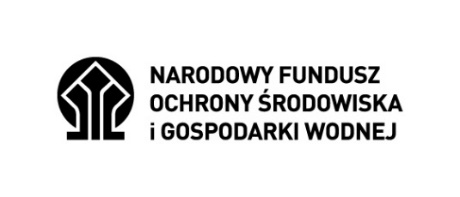 Zamówienie w trakcie ubiegania się o dofinansowanie ze środków Narodowego Funduszu Ochrony Środowiska i Gospodarki Wodnej dla zadania „Kompleksowa modernizacja energetyczna budynków ORSK” w ramach Programu Priorytetowego „Budownictwo Energooszczędne. Cześć 1) Zmniejszenie zużycia energii w budownictwie”